Как совершить перевод в иностранной валюте за пределы Республики Беларусь на счет юридического лица и ИП (валюта – российские рубли)Для этого Вам необходимо перейти в раздел «Платежи и переводы», подраздел «Переводы», выбрать «Перевод в иностранной валюте за пределы Беларуси».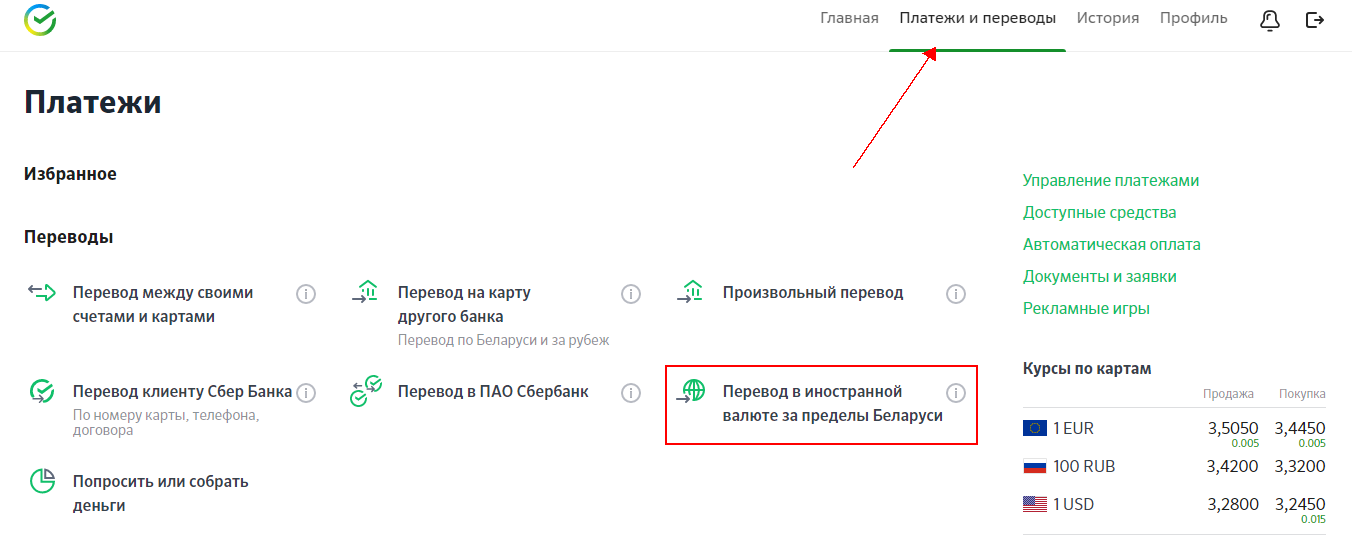 Выберите «Юридическому лицу или ИП»:выберите валюту перевода  RUBпроставьте отметку в поле «Валютный договор (заключённый резидентом с нерезидентом) не подлежит регистрации в соответствии с валютным законодательством» (если перевод осуществляется нерезидентом Республики Беларусь либо, если перевод между резидентом и нерезидентом не подлежит регистрации на web-портале Национального банка Республики Беларусь www.nbrb.by в соответствии с валютным законодательством).  С перечнем операций, требующих разрешения НБ РБ на их проведение, можно ознакомиться на Web-сайте Банка в разделе «Платежи и переводы» - «Трансграничные переводы в удаленных каналах обслуживания»Если перевод требует регистрации валютного договора, то следует обратиться на web-портал НБРБ. Сам перевод должен производиться в офисе Банка. 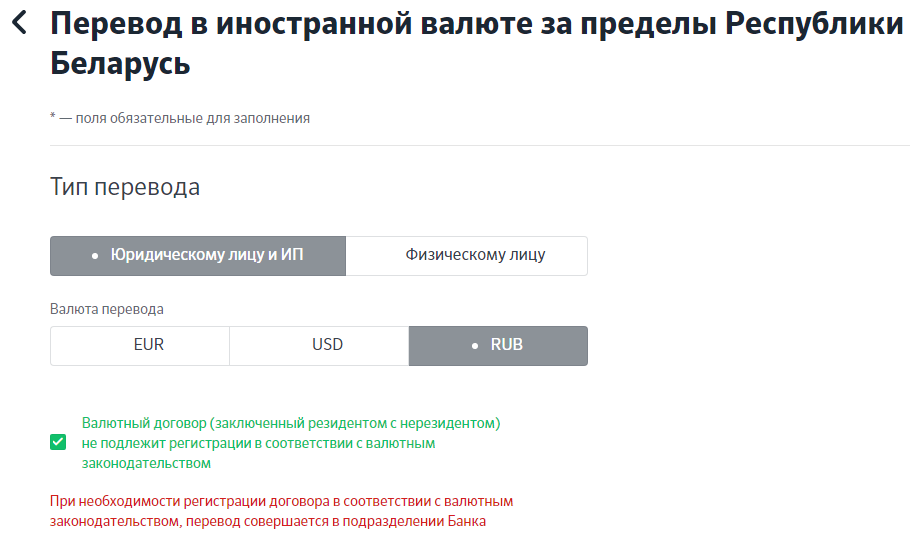 Обращаем внимание: при заполнении реквизитов перевода все поля, помеченные *, должны быть обязательно заполнены3. Проверьте правильность отображения личных данных отправителя перевода:- ФИО- адреса регистрации- паспортных данных- идентификационного номераВнимание! Если Ваши личные данные изменились, обратитесь в любое подразделение Банка с документом, удостоверяющим личность.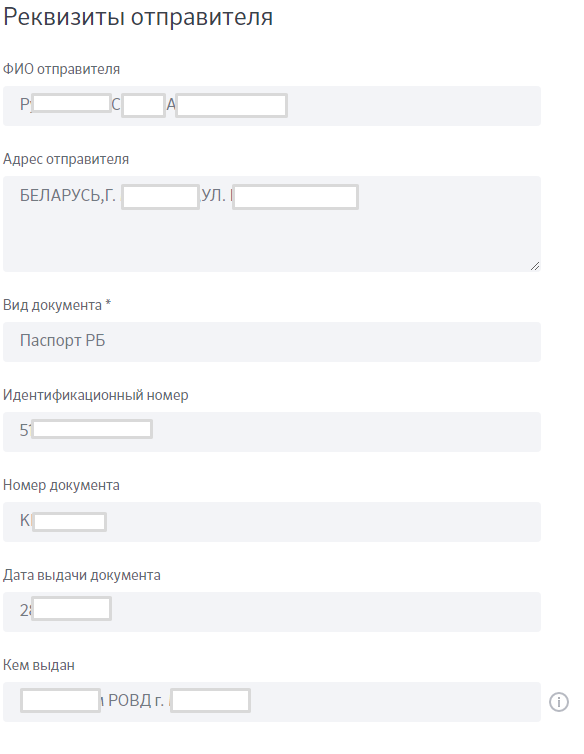 4. Заполните данные банка получателя:укажите БИК банка.перейдите на строку «Наименование банка». Наименование банка, адресбанка, страна и корреспондентский счет банка получателя отобразятсяавтоматически. Обращаем внимание!  Если поле «Корреспондентский счет» автоматически  не заполнилось, для проведения такого перевода необходимо обратиться в подразделение Банка.  В связи требованиями банков РФ о необходимости заполнения дополнительных полей с кодами бюджета данный вид перевода в системе «Сбербанк Онлайн» не проводится. 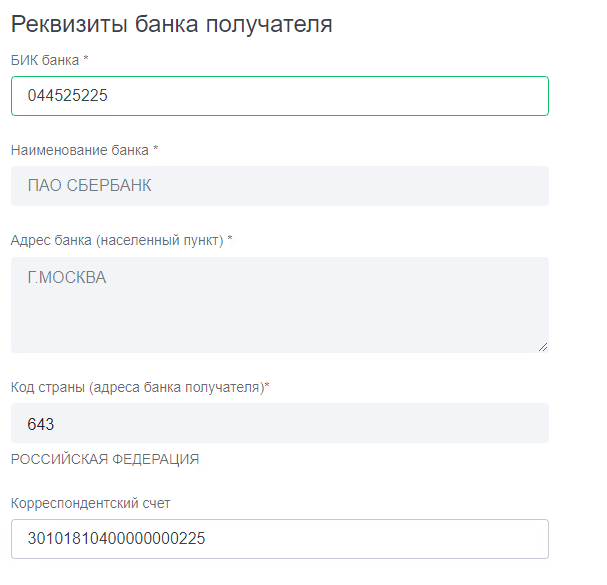 Заполните данные Получателя:укажите ИНН (длина ИНН может составлять 10 либо 12 символов) укажите КПП (при наличии) (длина КПП составляет 9 символов)укажите наименование получателя (использование кавычек в данном поле не допускается)укажите адрес получателя (населенный пункт указывается обязательно)выберите из всплывающего списка страну адреса Получателя переводаукажите номер счета получателя в Российской Федерации в российских рублях (20 символов)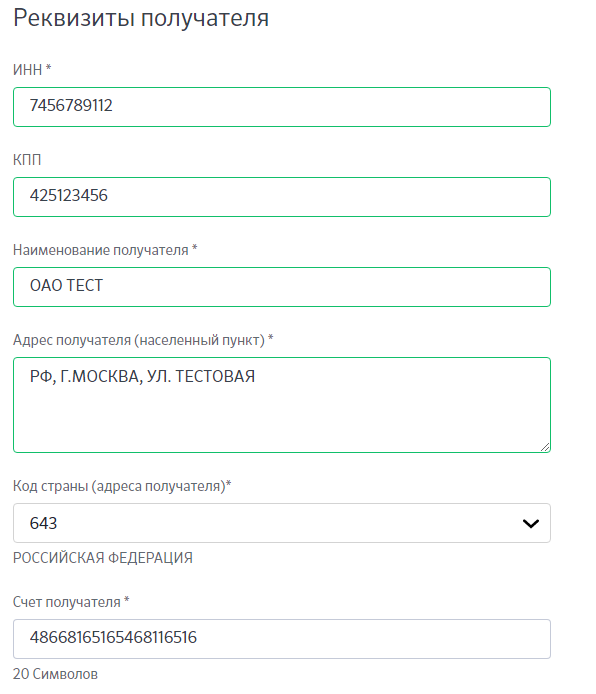 Заполните Реквизиты платежа:укажите назначение платежа проставьте отметку «Перевод не связан с предпринимательской деятельностью»выберите из всплывающего списка код страны контрагента (получателя) по договорувыберите из всплывающего списка Код отчетности, если Код отчетности не заполнен автоматически (перевод -оплата за товар- код 110,  за обучение – код 321, информационные услуги -442, туристические услуги, поездки -323, а также другие коды можно выбрать из справочника)выберите из всплывающего списка код вида валютной операции. (код вида валютной операции желательно уточнить у получателя денежных средств в РФ, т.к. он используется для отражения отчетности в РФ)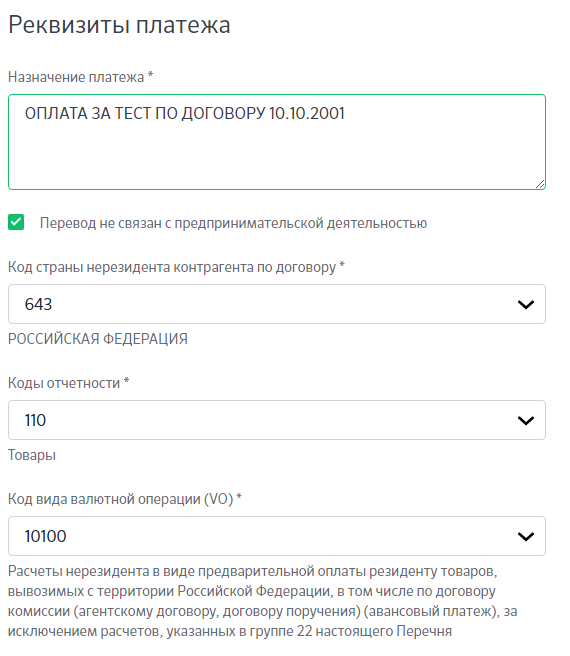 Выберите банковскую платежную карту, с которой будет осуществляться списание денежных средств. Валюта банковской платежной карты может не соответствовать валюте перевода. При этом произойдет автоматическая конвертация денежных средств по валютно-обменному курсу, установленному по банковским платежным картам на время и дату совершения операции;укажите сумму перевода в валюте перевода – российских рубляхнажмите кнопку продолжить.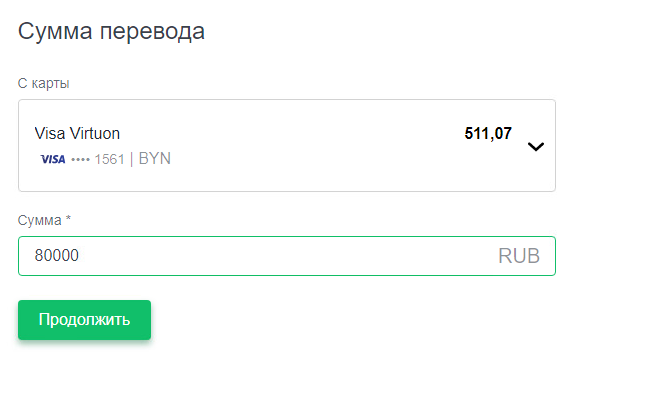 Внимательно проверьте правильность всех указанных реквизитов в отраженной на экране форме.Если все реквизиты указаны верно, нажмите кнопку «Продолжить»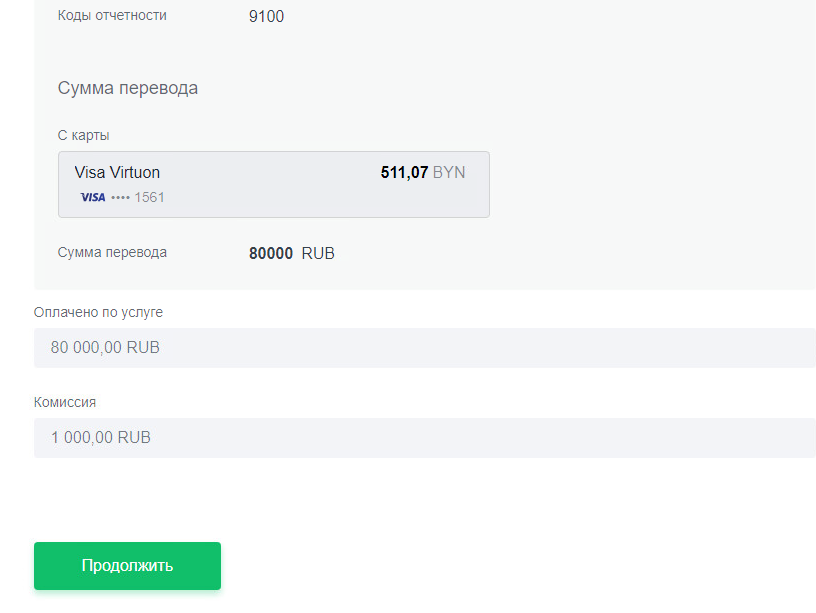 Проверьте, указанный на экране валютно-обменный курс по карточным операциям, если при совершении перевода  валюта карточки не совпадает  с валютой перевода; •	проставьте согласие с валютно-обменным курсом по банковским платежным карточкам «С курсами согласен(а)», если курс Вас устраивает.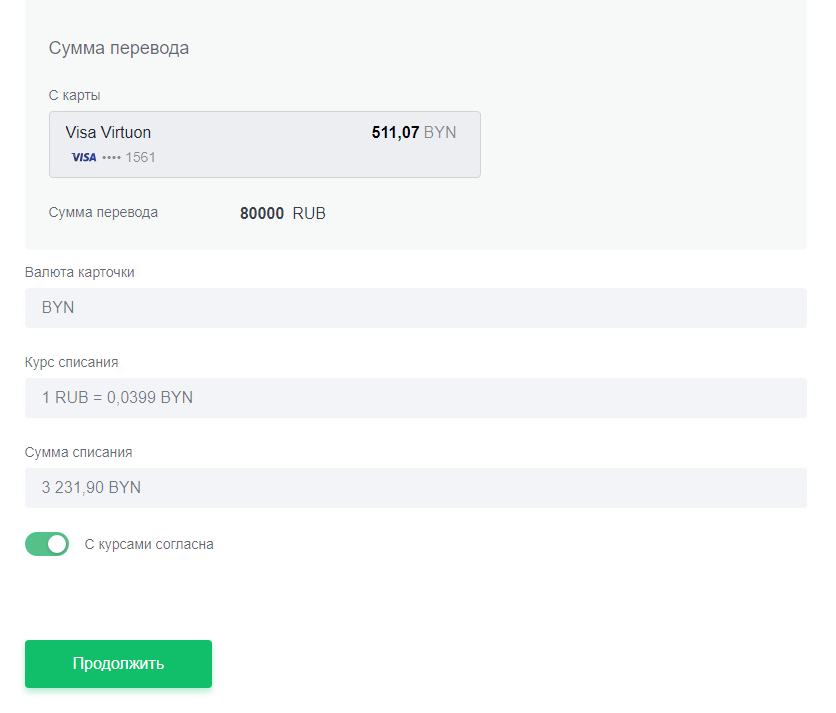 Нажмите на кнопку «Запросить SMS-пароль». На Ваш телефонный номер придет SMS с номером пароля.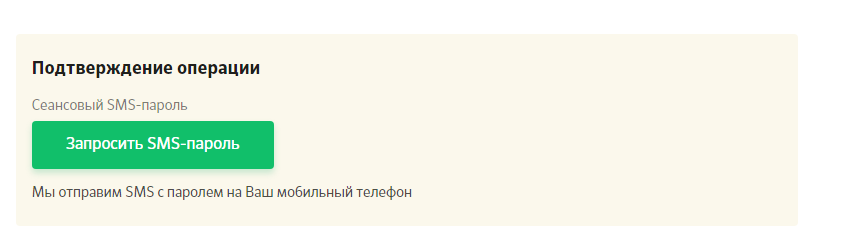  Введите в окошко номер SMS-пароля и нажмите кнопку «Оплатить».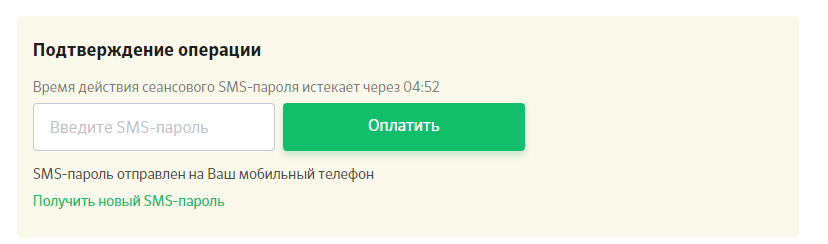  По итогам совершения операции на экран выдается карт-чек.Все данные, указанные в вышеизложенной информации, являются примерными и вымышленными